Institute for Graduate Studies  P. O. Box 25806, Colorado Springs, CO • (719) 380-1412 • (719) 638-6153          Now in Our 45th Year!				    University of North Dakota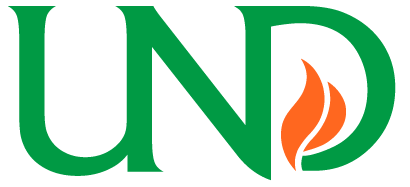 PRESENTS…We are proud to once again provide you with the opportunity to sign up for a three graduate level credit course while you attend the Brain Conference. This course will provide you with active participation, exciting resources, fun, challenges, practical ideas to use right away, networking, personal growth, contributing to learning communities and more…WHAT     EDUC 900(6) - Developing Moral IntelligenceWHEN     November 13, 14, 15, 2015WHERE   Westin Copley Place  Hotel, Boston, MAINSTRUCTORS     Deborah Engen and Juany DahlenFor information, contact Deborah Engen at (608) 213-7862 or deborahengen@hotmail.com TUITION    $695ºº for this 3 graduate education course CREDIT       Upon successful completion of this course, 3 graduate credits will be awarded from the                        University of North Dakota.   In this course, educators will explore the components involved in developing moral intelligence. Participants will develop strategies to engage P-12 students in meaningful pursuits to help them connect to learning and improve student achievement. Course methodology will include a review of relevant research, lectures and presentations by current experts in the field, group interaction, and personal reflection. Lots of materials, activities, strategies and ideas dealing with moral character, self control, bullying, kindness, enhancing respect for authority and happiness and well being will be shared. These efforts will provide  students with many instructional and assessment tools for improving their academic and social/emotional achievements.         Your IGS Experience is                                            All courses carry our         Just a Click Away at                                       one-of-a-kind 100% performance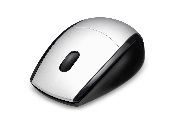                                                                                     Money back guarantee.                                    www. Attendigs.com                                            No one else does this! For ENROLLMENT ■   REGISTRATION ■   CONFIRMATION      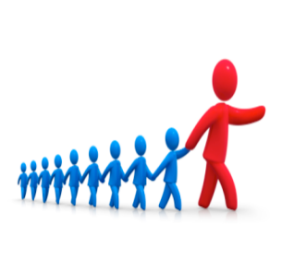  Sherry Mills 1-877-447-7895 (Best time to call 9 am-6 pm MT)            sherry@acompletereunion.com                                                   A Cut Well Above the Rest!    